Краевое государственное автономное нетиповое образовательное учреждение "Краевой центр образования". ПОЛОЖЕНИЕкраевого конкурса детского творчества «Мамины ладошки»Общие положенияНастоящее положение регулирует порядок, сроки и условия проведения краевого конкурса детского творчества «Мамины ладошки».Организатор конкурса - краевое государственное автономное нетиповое образовательное учреждение «Краевой центр образования» (далее КГАНОУ КЦО).Прием заявок и работ: 15.03. – 09.04.20211.4 Участие - ЗАОЧНОЕ (дистанционное)2. Цели и задачи конкурса2.1 Конкурс проводится с целью дальнейшего развития творческого потенциала детей и подростков средствами изобразительной, декоративно-прикладной деятельности, компьютерной графики и анимации.2.2  В ходе проведения конкурса решаются следующие задачи:создание благоприятной атмосферы для неформального общения детей и педагогов, увлеченных общим делом; выявление и поддержка талантливых детей и подростков Хабаровского края, презентация лучших работ детского творчества; развитие межведомственного сотрудничества между учреждениями с целью поддержки одаренных детей; воспитание эстетического вкуса подрастающего поколения.3. Участники конкурсаВ конкурсе принимают участие обучающиеся культурно-досуговых учреждений, общеобразовательных учреждений, учреждений дополнительного образования, детских и молодёжных объединений, школы-интернаты г. Хабаровска и Хабаровского края.Возраст участников – от 5 до 17 лет. Конкурс проводится в возрастных категориях: 5 – 7 лет;  8 – 10 лет; 11 – 13 лет; 14 – 17 лет.4. Порядок и условия проведения4.1 Конкурс проводится в четырех номинациях: «Изобразительное творчество» Включает следующие подноминации:- живопись; - графика; «Декоративно-прикладное творчество» «Рисунок на компьютере»  «Анимация» 4.2	Приветствуются уникальность замысла, оригинальность, чистота исполнения. 4.3	Номинации, техники исполнения и материалы выбираются участниками самостоятельно. 4.4	На конкурс принимаются работы, изготовленные в течение текущего учебного года и ранее не принимавшие участие в выставках и конкурсах КГАНОУ КЦО. 4.5	Для участия в конкурсе необходимо заполнить заявку (Приложение №1). Заявка заполняется в Word, шрифт Times New Roman, размер 14, без подчеркиваний и выделения шрифта. Заявка на участие (Word и сканированная заявка с подписью и печатью организации), а также фотографии конкурсных работ необходимо направить на электронный адрес:  LAtoyan_kco@mail.ru     с 15.03. – 09.04.2021 (включительно).После указанного срока работы приниматься не будут.4.6 Внимание! Заявка на участие так же должна быть предоставлена в электронном виде (формат Word, не сканированное изображение заявки) на e-mail: LAtoyan_kco@mail.ru      4.7	В теме письма указать: конкурс «Мамины ладошки» и название учреждения. 4.8	Фотографии работ должны быть высокого качества, этикетка отчетливо читаться. Файл фотографии переименовать: указать фамилию и имя, возраст участника, организацию.4.9 Если от одного учреждения принимаю участие несколько педагогов, то всех участников необходимо вписать в единую заявку.  На основании заявок составляются оценочные листы и списки детей для дипломов и сертификатов участника.4.10 Количество работ от одного педагога – не более 5 (пяти). Один участник может выставить одну работу. Коллективные работы для участия в конкурсе не принимаются. 4.11 Работа жюри, подведение итогов – с 19-27.04.2021 г.5. Требования к оформлению работ5.1 Работы должны соответствовать тематике конкурса (начало весны, весенние праздники, природа весной, и прочее)5.2 Требования к оформлению работ «Изобразительного творчества». Допускается формат А3 и больше. Оформление работы в рамку или паспарту на усмотрение участника. (В заявке точно определять технику исполнения работы: графика (карандаши, фломастеры, ручка и тд) или живопись (гуашь, акварель, масло, пастель и тд)5.3 Требования к оформлению работ «Декоративно-прикладное творчество». Изделия из дерева: резьба, скульптура малых форм, роспись; изделия из глины: керамика, скульптура малых форм; изделия из кожи и меха; изделия из природных материалов; ткачество, вышивка, лоскутное шитье, роспись по ткани; бисероплетение; бумагопластика и др.;5.4 Требования к работам «Анимация»На конкурс допускаются фильмы, выполненные на русском языке. Продолжительность фильмов не более 5 минут. Файлы принимаются в видео-форматах (MP4, AVI, WMV) c разрешением не менее 1024 на 768 пикселей (формат видео горизонтальный или 1к1). В названии файлов должно быть отражено ФИ участника, возраст, название фильма.Каждый фильм должен быть записан в отдельном файле с начальными и конечными титрами. В титрах обязательно указывается: автор, возраст, учреждение, в котором фильм сделан, год создания фильма.Виды анимации:- пластилиновая анимация; - рисованная перекладка;- рисованная анимация; - смешанная техника; - кукольная анимация;            - компьютерная анимация (компьютерная перекладка, трёхмерная анимация, stop-motion анимация)5.5 Требования к оформлению «Рисунок на компьютере».Рисунок на компьютере выполняется в графических программах Paint, CorelDraw, Photoshop и др. На рисунке в правом нижнем углу изобразить этикетку.5.6 Каждая работа сопровождается этикеткой 5х9 см (образец в Приложении №2). Этикетка крепится к работе Изобразительного творчества, рисунку на компьютере,– в правом нижнем углу на рисунок. На работы ДПТ - к раме, на изделие или на основание. Этикетка должна отчетлива читаться на фотографии. В заключении или начале анимационной работы так же указать информацию согласно этикетке.  5.7 Творческие работы, не соответствующие изложенным требованиям, к участию не принимаются.Подведение итогов конкурса6.1 Жюри оценивает уровень выполнения конкурсных работ участников в соответствии с критериями оценки по бальной системе от 0-2 баллов, по возрастным категориям.•	0 баллов – несоответствие параметру;•	1 балл – неполное соответствие параметру;•	2 балла – полное соответствие параметру7. Подведение итогов7.1 Победители и призеры Конкурса определяются по наибольшей сумме баллов оценки конкурсной работы и оформляется протоколом. В спорных ситуациях слово председателя жюри является решающим. 7.2 К работе в составе жюри привлекаются представители образовательных учреждений, учреждений культуры, творческих и общественных организаций Хабаровского края.7.3 Наградной материал направляется участникам в электронном виде на электронные почты, указанные в заявка. Все участники Конкурса получают сертификаты. Победителям и призерам, занявшие 1, 2, 3 места направляются дипломы соответствующих степеней.7.4 Жюри вправе присуждать дополнительное 2е, 3е места и номинации. 7.5 Решение жюри пересмотру не подлежит.7.6 Информация о результатах конкурса размещается на официальном сайте КГАНОУ КЦО нашашкола27.рф (раздел «Конкурсы и проекты» https://school.kco27.ru/shkolnaya-pora-2/ ) в течении одной недели со дня принятия решения. 8. Контактная информация8.1 Все интересующие вопросы можно задать по адресу электронной почтыLAtoyan_kco@mail.ru - Атоян Лиана Манвеловна, художник-оформитель WA, тел.: 8-914-203-79-20Приложение 1Заявка на участиев краевом конкурсе детского творчества«Мамины ладошки»Название учреждения (полностью): адрес юридический, электронный, контактные телефоны. Фамилия, имя, отчество руководителя (полностью) учреждения, должность, контактные телефоны. Фамилия, имя, отчество педагогов (полностью), контактные телефоны, e-mail.Адрес электронной почты (e-mail.) для получения наградного материала Руководитель организации			М.П.			ФИО 							подписьПриложение №2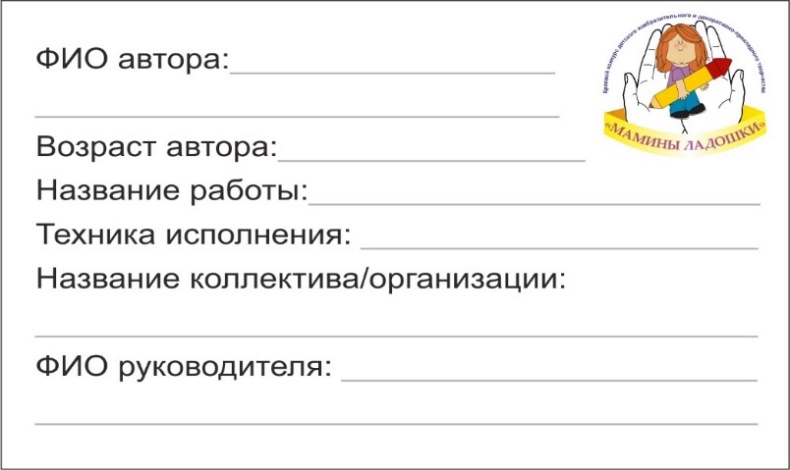 Критерий БаллСоответствие теме конкурса   - не соответствует теме конкурса    - соответствует теме конкурса    - оригинальность решения темы 012Цветовое и композиционное решение    - не решено   - решено    - решено оригинально 012Уровень техники исполнения    - отсутствует мастерство исполнения   - высокий уровень мастерства,    оригинальность техники 02Художественная выразительность    - отсутствует    - решена частично    - полное раскрытие художественного образа012Соответствие возрасту    - не соответствует   - соответствует 02Эстетический вид, оформление работы2№ п/пФамилия, имя участника,возрастНоминация, подноминацияНазвание работы, техникаРазмер работыФИО педагога (полностью)12345